附件1-5活動主題全民國防多元教學-青年服勤動員實務操演全民國防多元教學-青年服勤動員實務操演活動日期111年3月1日111年3月1日活動地點黎明技術學院黎明技術學院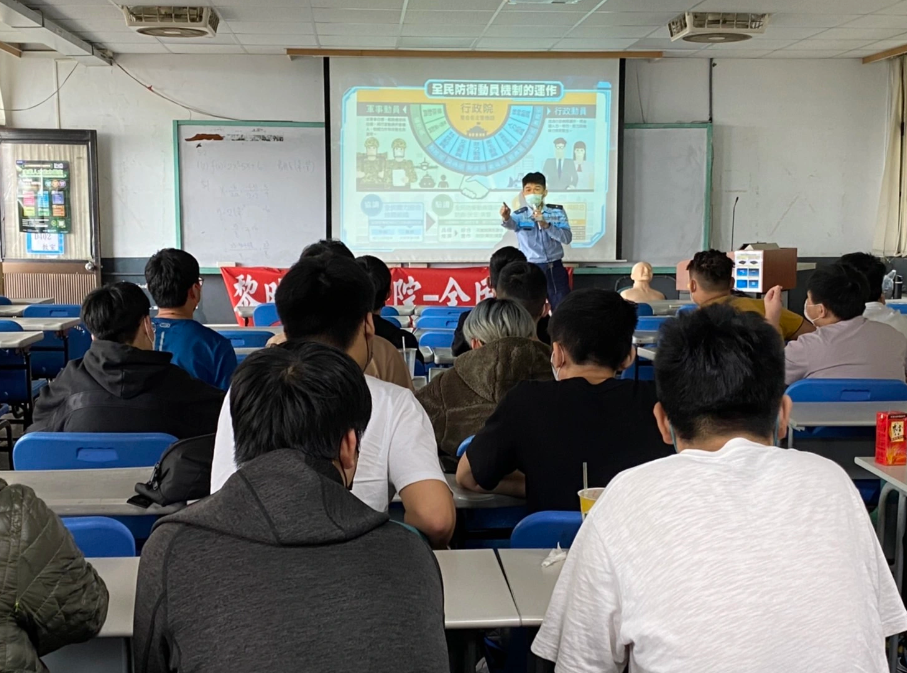 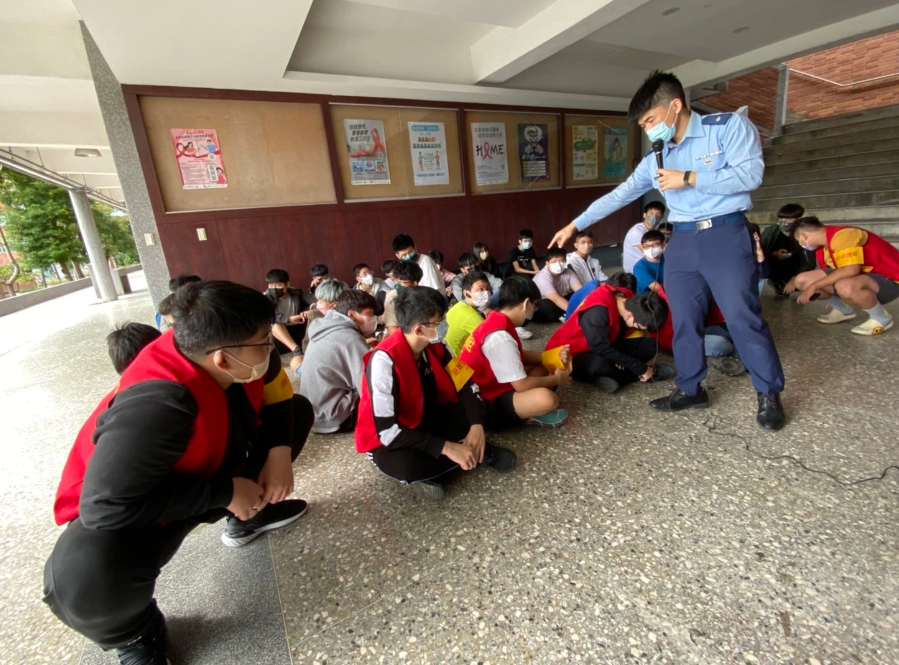 說明：向學生說明防衛動員課程內涵說明：向學生說明防衛動員課程內涵說明：集合學生實施青年防衛動分組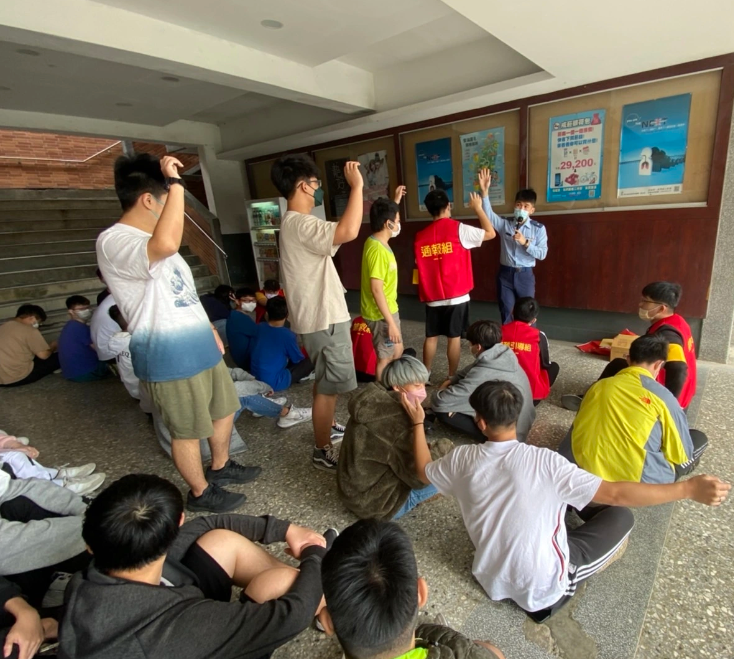 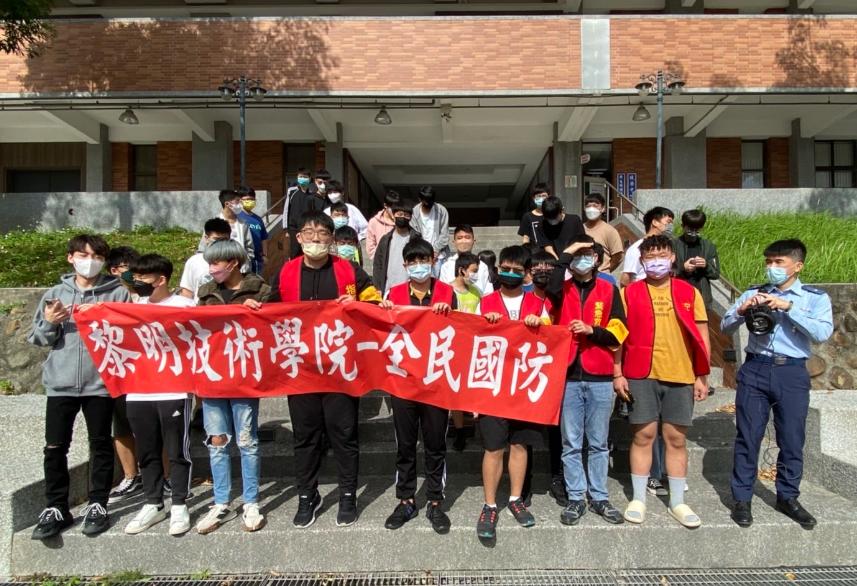 說明：實施學生防衛動員課程實務操作說明：實施學生防衛動員課程實務操作說明：青年服勤動員幹部合影活動主題全民國防多元教學-青年服勤動員實務操演全民國防多元教學-青年服勤動員實務操演活動日期111年3月1日111年3月1日活動地點黎明技術學院黎明技術學院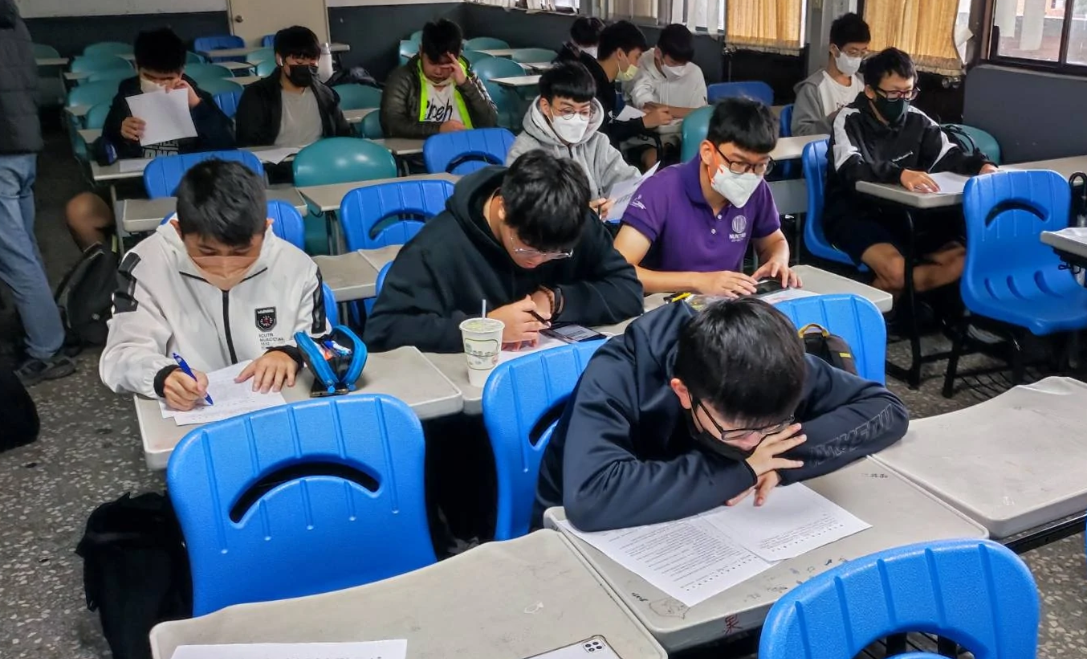 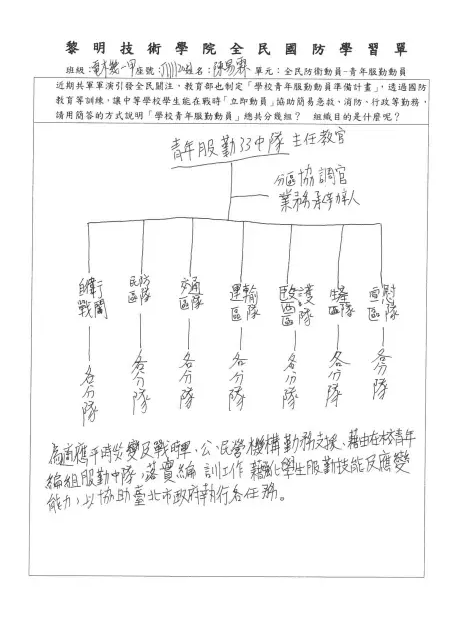 說明：向學生辦理防衛動員課程檢驗說明：向學生辦理防衛動員課程檢驗說明：授課同學課堂測驗回饋-01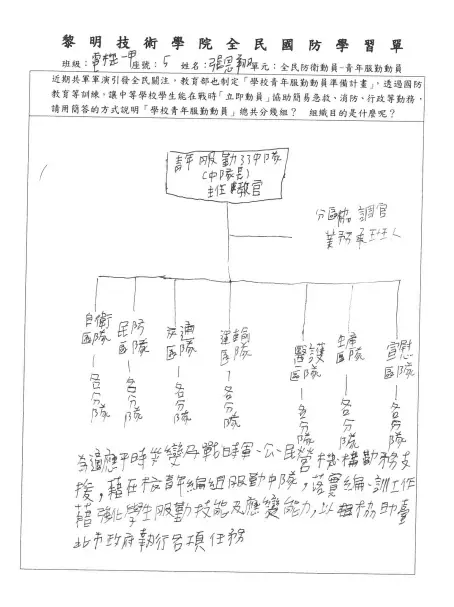 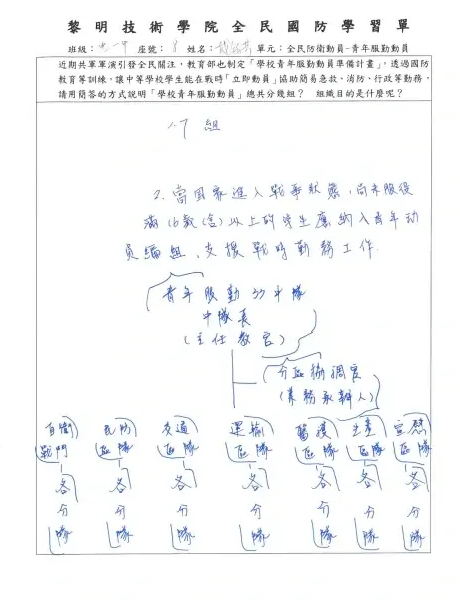 說明：授課同學課堂測驗回饋-02說明：授課同學課堂測驗回饋-02說明：授課同學課堂測驗回饋-03